VI.   ПРИЛОЖЕНИЕПочему мокрая бумага рвется быстрее, чем сухая?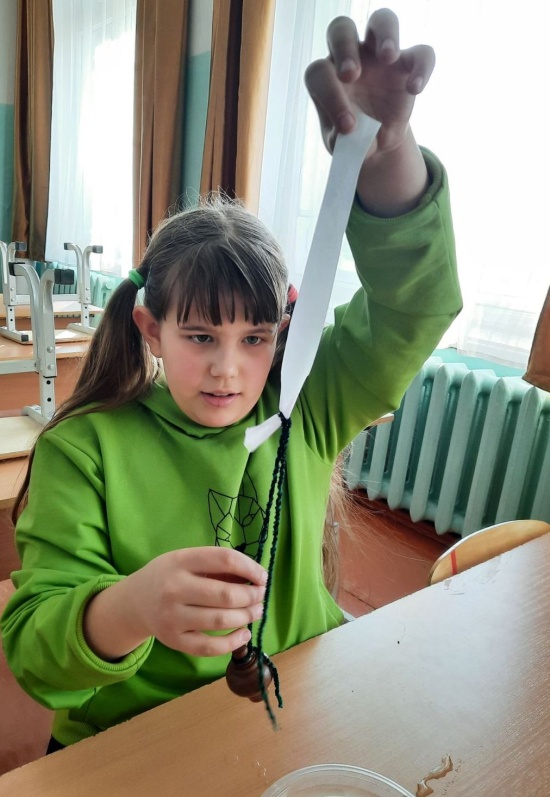 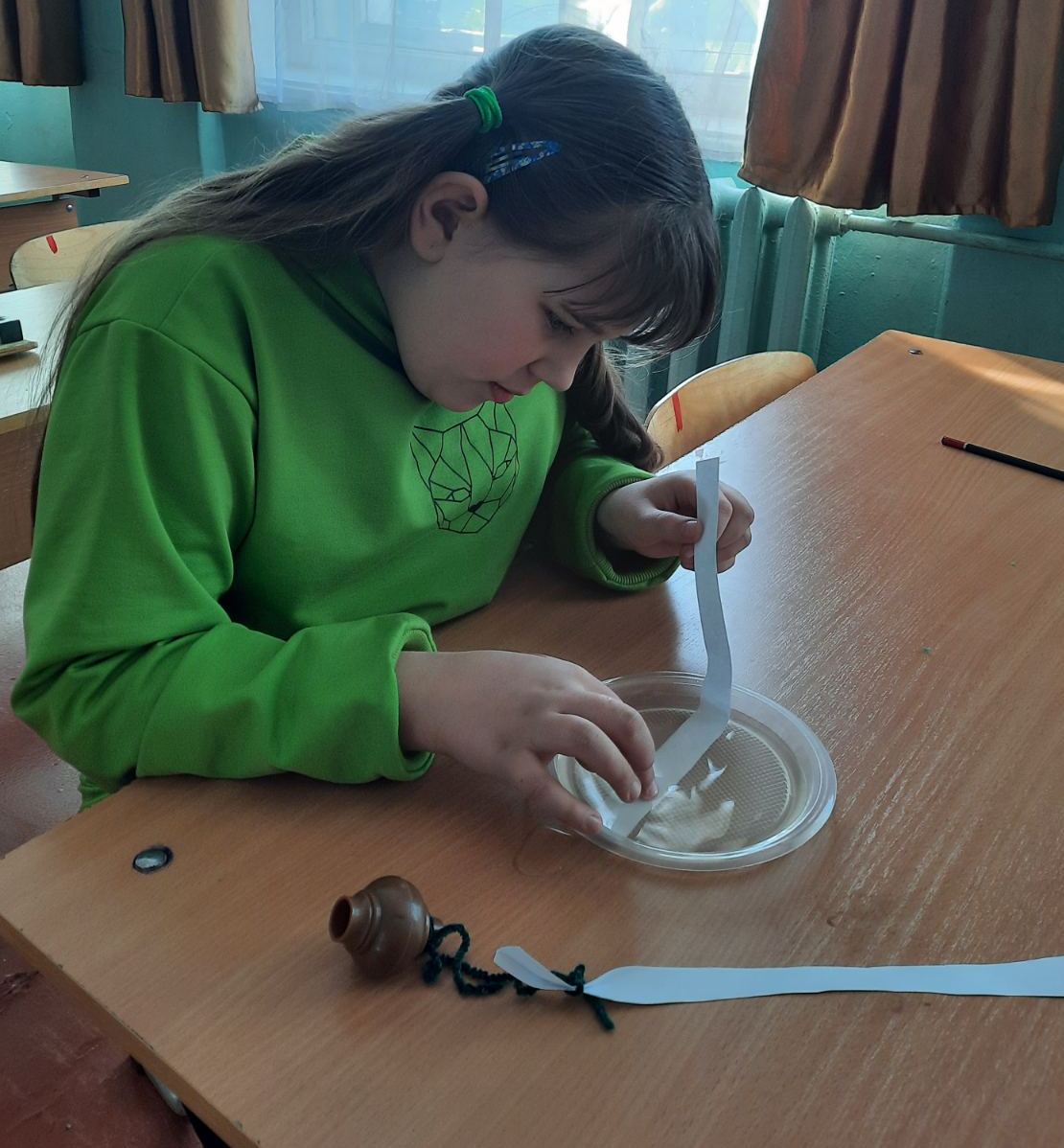 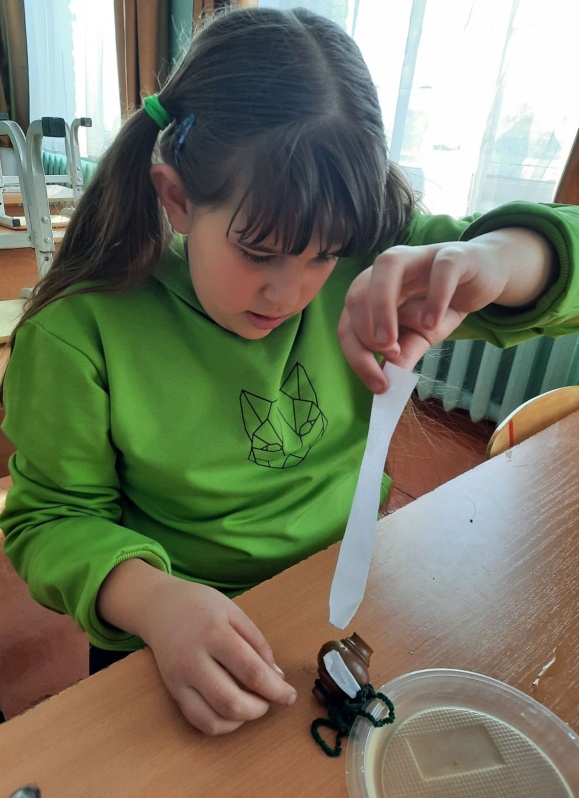 В  составе наполнителей бумажной массы есть клей. Под действием воды он растворяется, и волокна древесины, из которой сделана бумага, расползаются, так как перестают быть связанными между собой.Почему бумага со временем из белой превращается в желтую?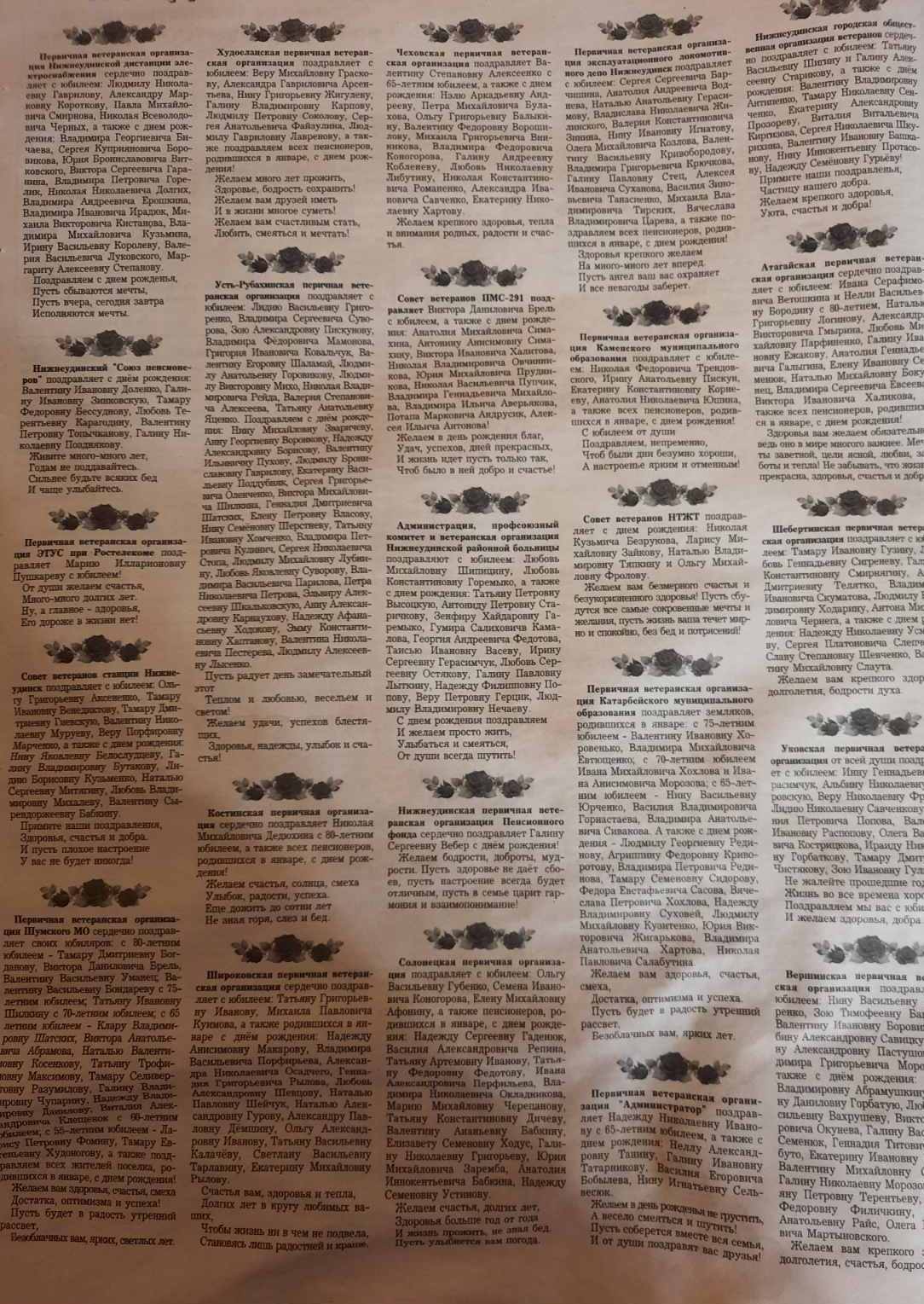 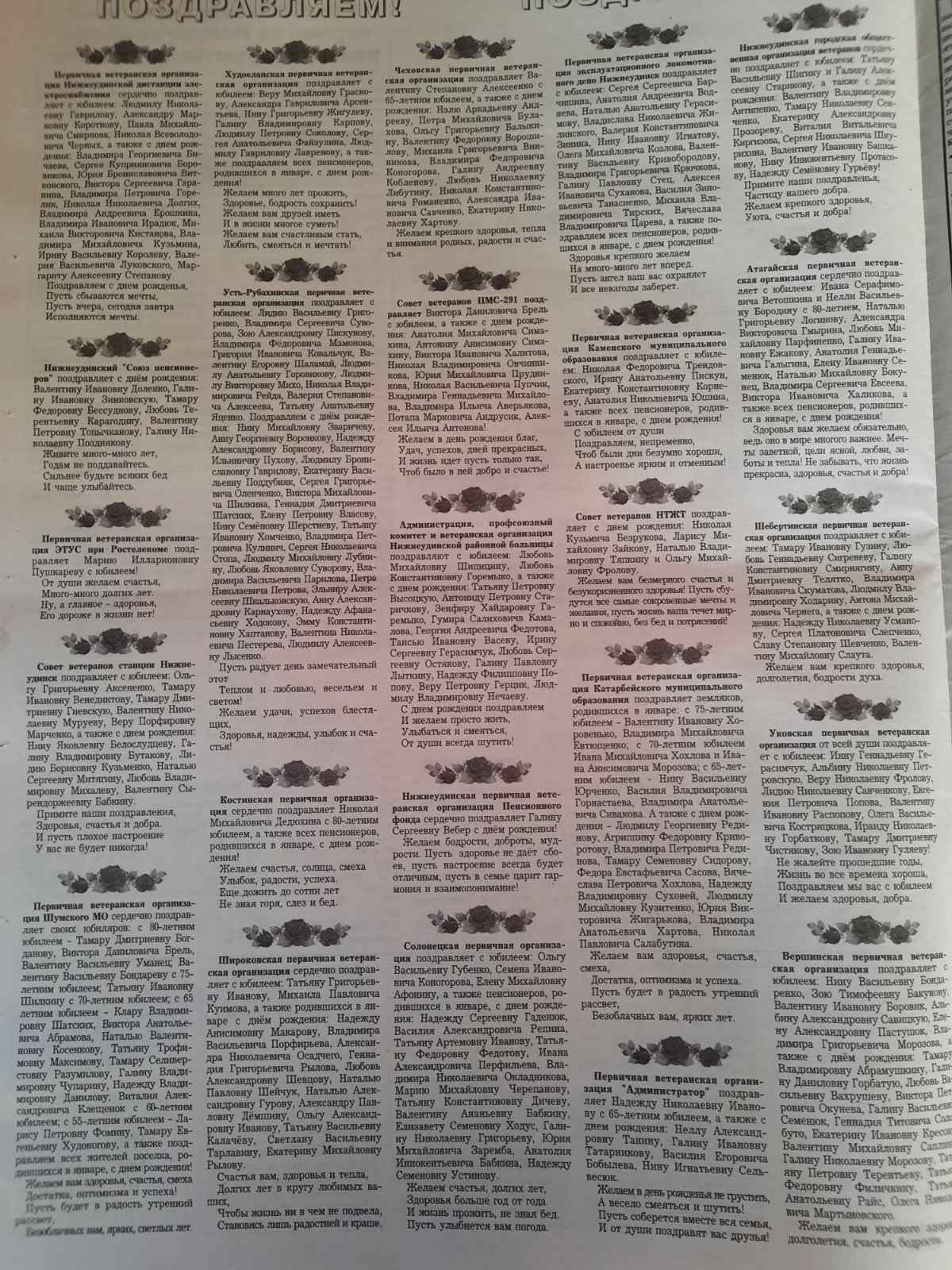    15 января	20 январяДля изготовления газетной бумаги используется сырье желтого цвета. В него добавляются химикаты, выталкивающие кислород, и поэтому бумага теряет желтизну. Когда газета лежит  на подоконнике, солнечные лучи нагревают  воздух и заставляют  кислород соединиться с веществами, содержащимися в бумаге. Из-за этого взаимодействия  кислорода с солнечными лучами бумага возвращается  к исходному желтому цвету.Почему белая бумага при взаимодействии с карандашом становится цветной?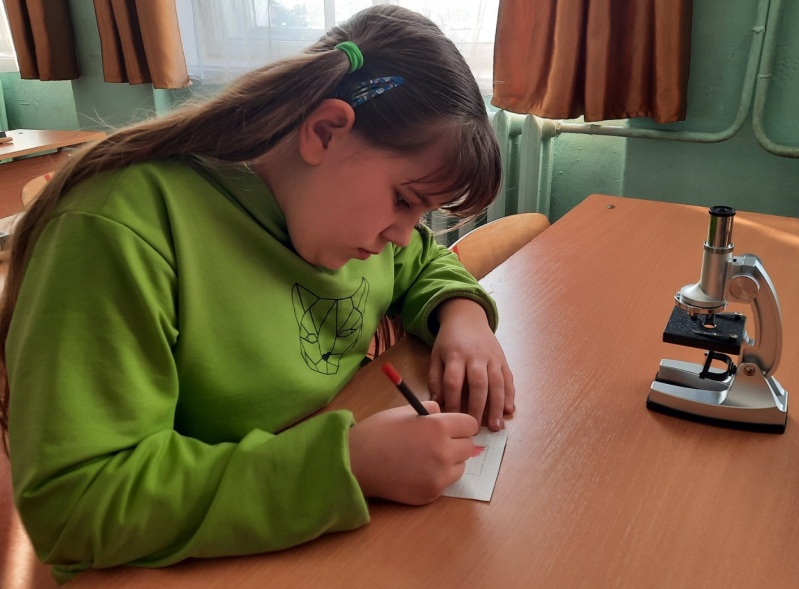 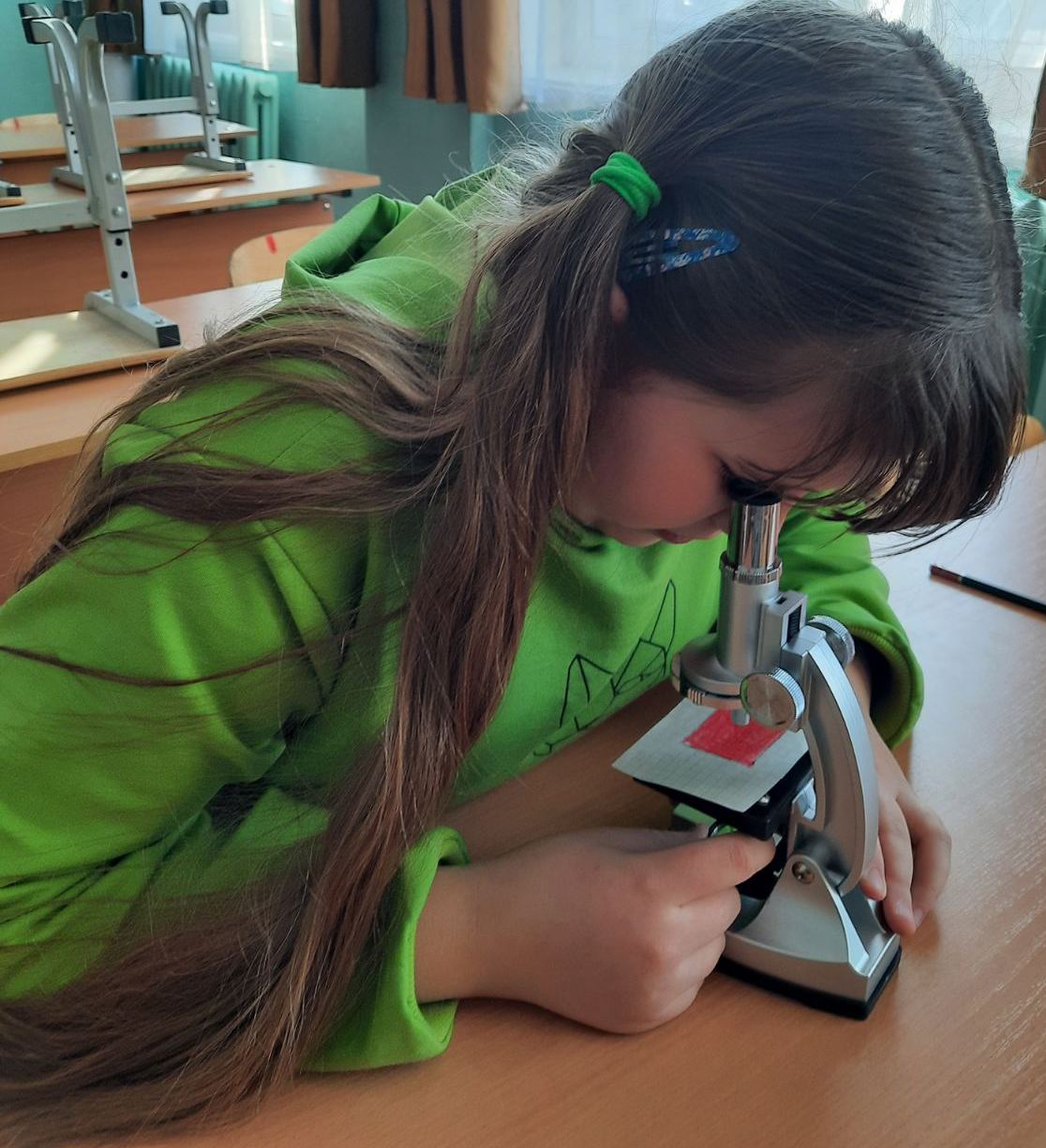 Лист бумаги состоит из пор – маленьких отверстий. Раскрашивая бумагу цветными карандашами, мы вводим в поры листа тонко натертый графит. Поэтому она изменяет цвет.Изготовление бумаги из бумажных отходов.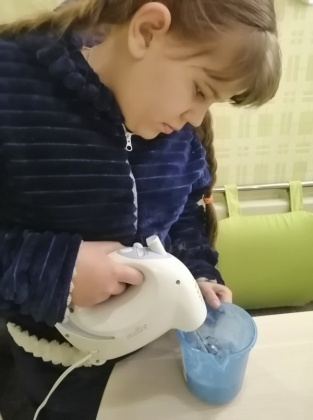 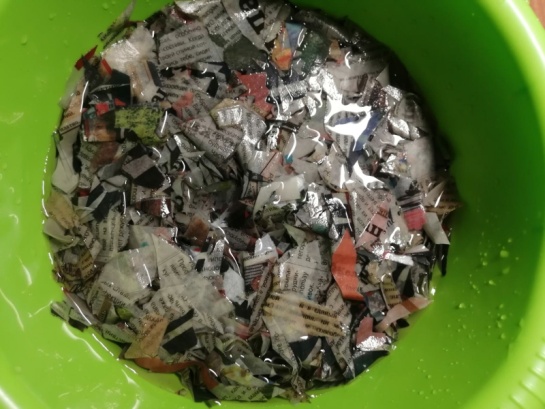 Нарвать бумагу и залить водой.	Измельчить.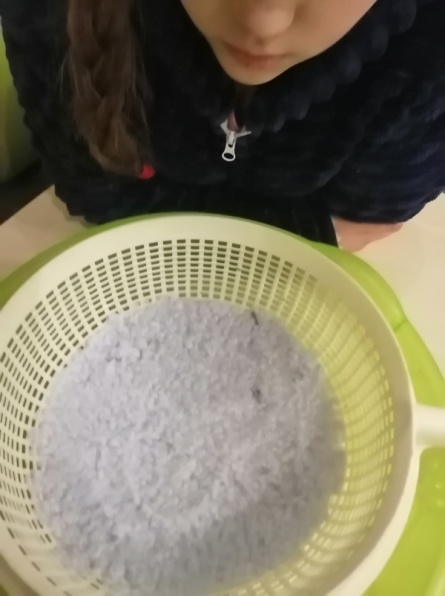 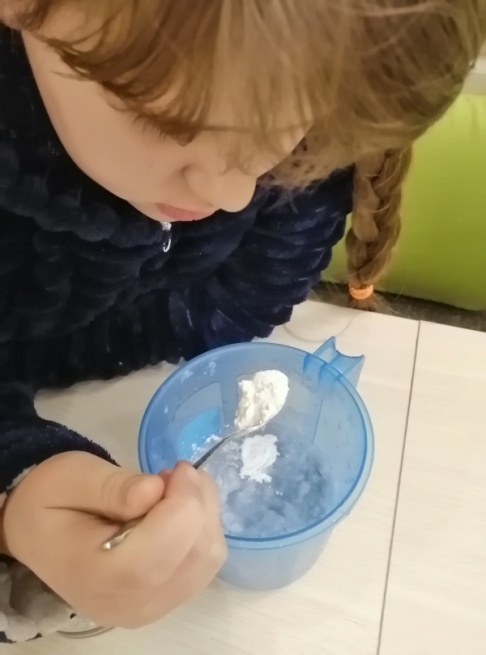         Добавить крахмал.                                        Нанести целлюлозу на   экран.          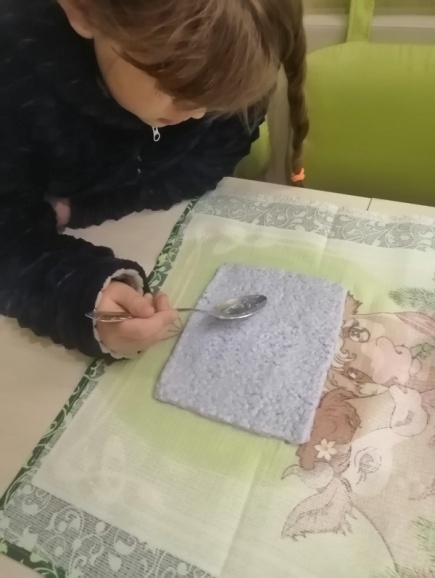                                Перевернуть на ткань и высушить.Изготовление бумаги из древесных опилок.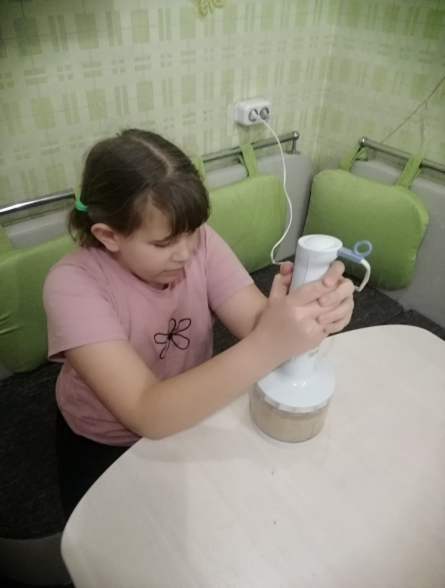 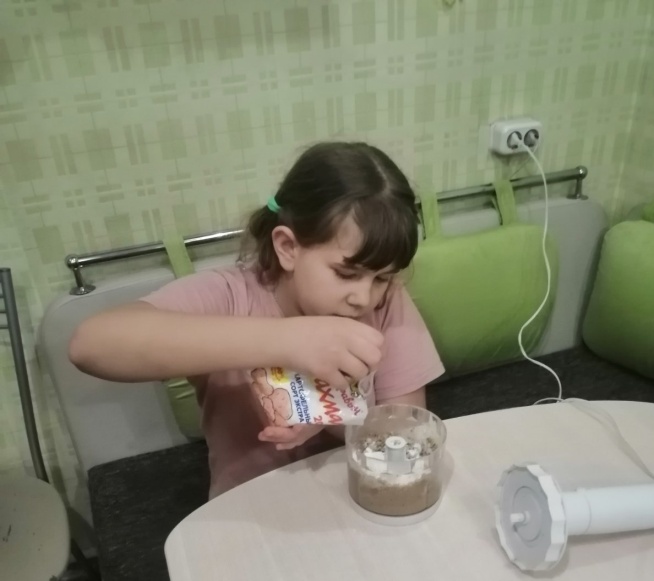 Опилки намочить и измельчить.                                Добавить крахмал.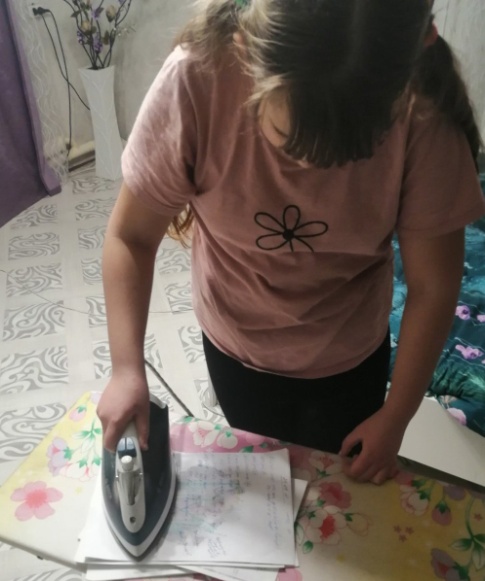 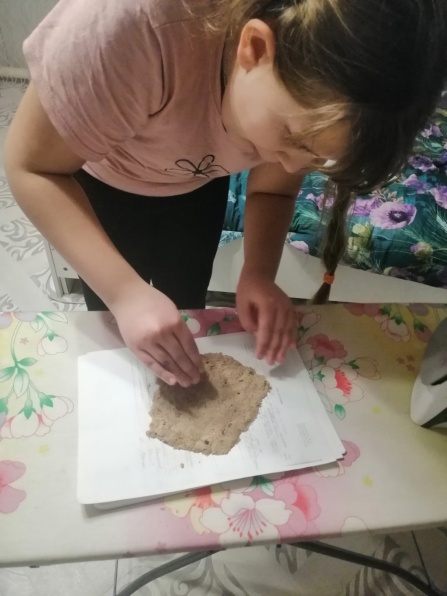 Сформировать лист.                                                  Выпарить влагу утюгом.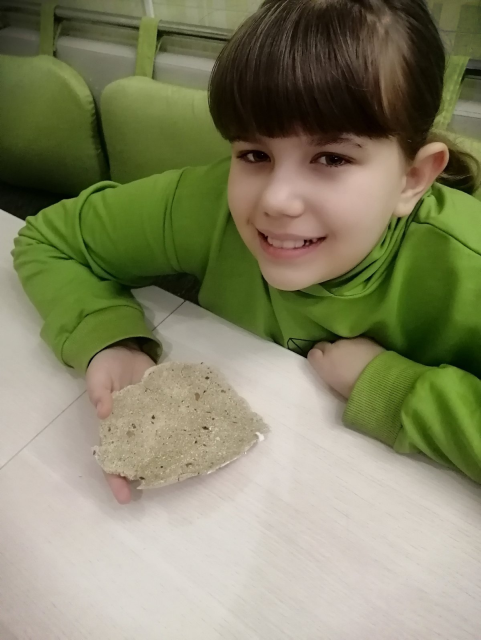               Просушить и бумажный лист готов!Создание цветной бумаги.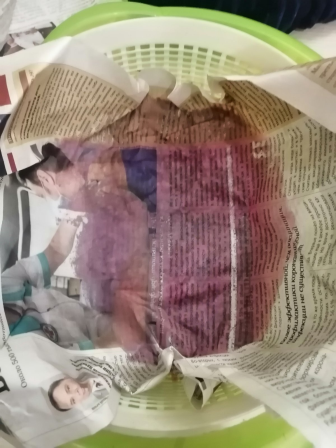 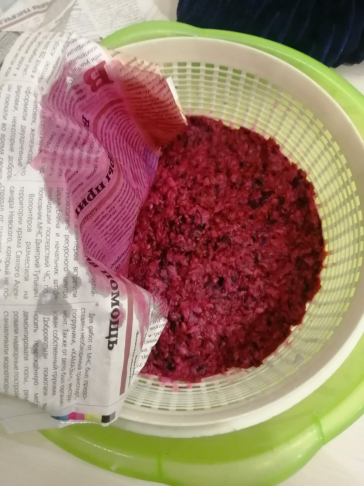 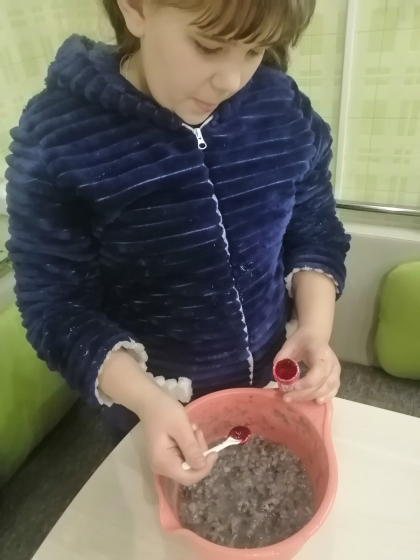 Разорвать бумагу,                                      Положить в сито и накрыть  газетой.                         залить водой, взбить миксером, добавить гуашь.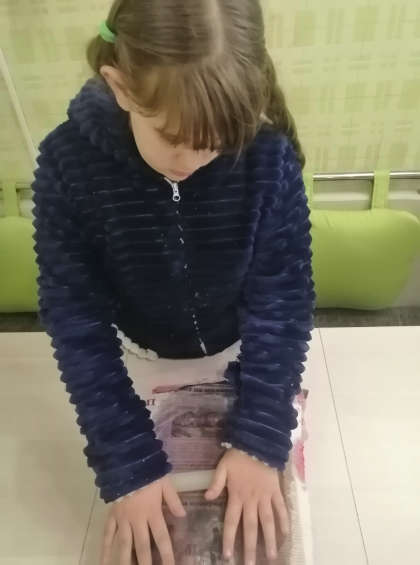 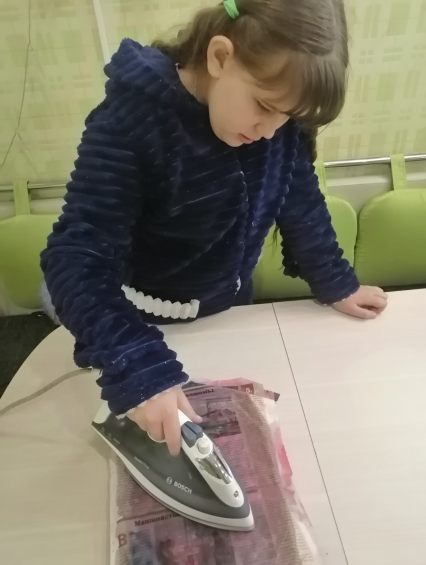 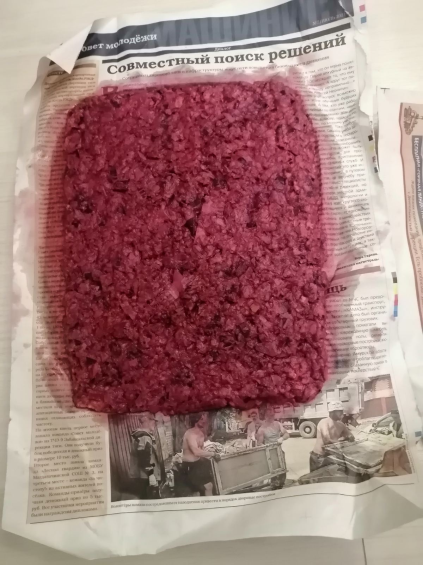 Удалить сито.                              Высушить утюгом и оставить под прессом.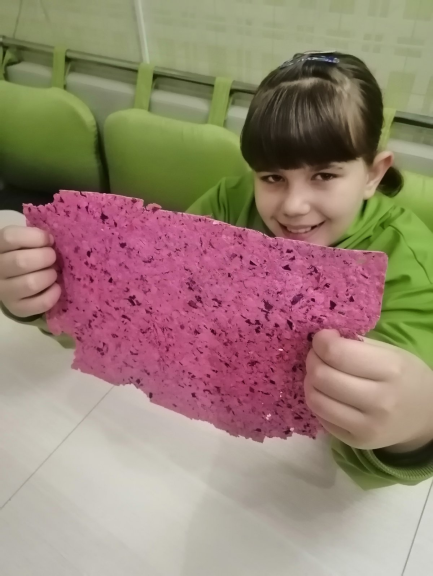                                          Вот цветная бумага готова!   	Творческие работы.Подарок на день рождения папы.Рисунок на бумаге, изготовленной в домашних условиях из макулатуры.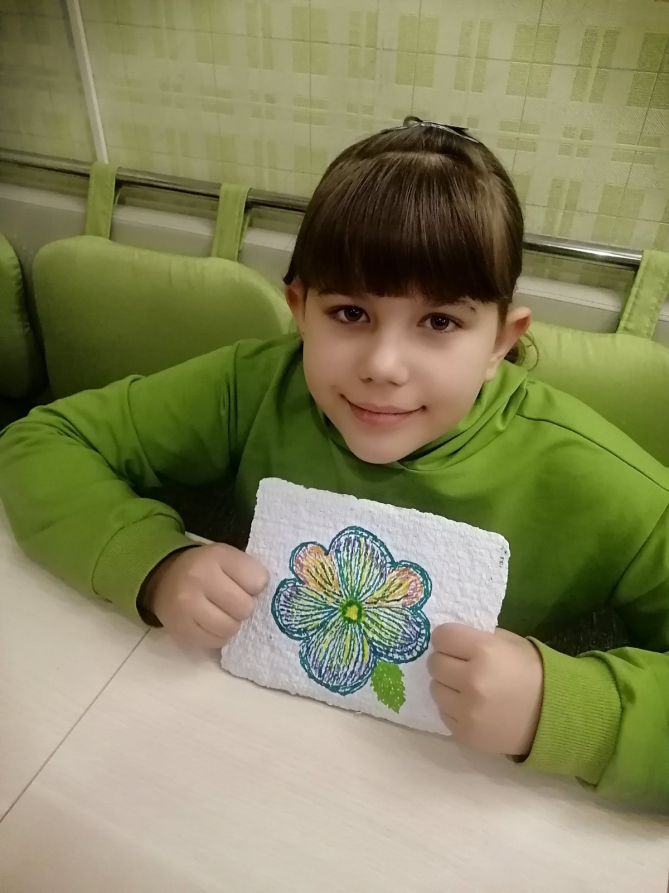      Творческая работа из бумаги собственного производства.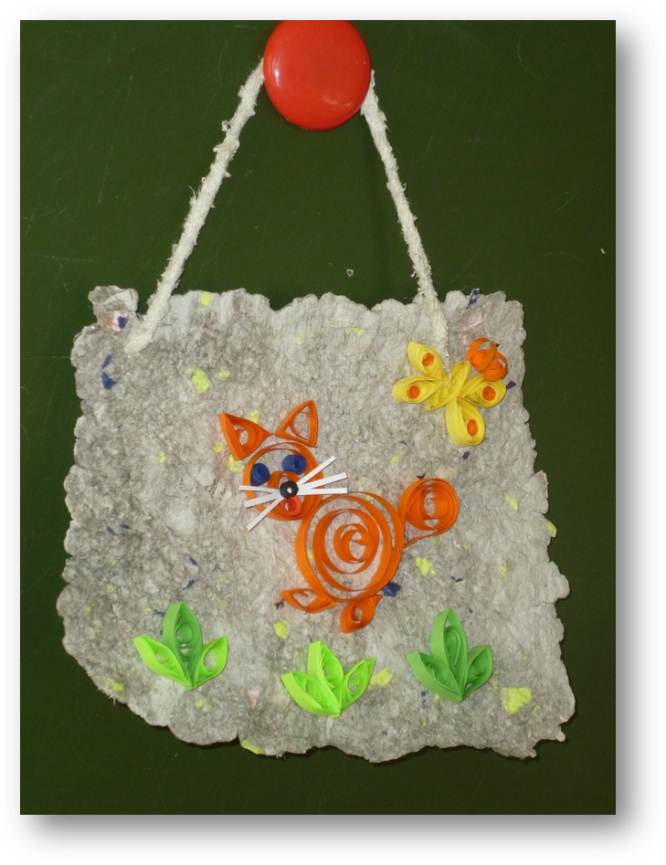 